Промежуточная аттестация по английскому языку за 1 полугодие 8 класса Характеристика структуры и содержания тестов №1-4Тест состоит из двух частей:письменной (разделы 1–8, включающие задания по аудированию, чтению, задания на контроль лексико-грамматических навыков учеников и знания речевого этикета; раздел 9, содержащий задание по письму);устной (раздел 10, содержащий задания по говорению).1.Назначение КИМ – оценить уровень усвоения учащимися материала модулей №1-4 2. Документы, определяющие содержание диагностической работыСодержание теста определяется на основе Федерального государственного образовательного стандарта основного общего образования. 3. Характеристика структуры КИМ.Работа включает 52 задания. Распределение заданий КИМ по типам даётся в таблице 1.Таблица 1. Распределение заданий по типамКО – задания с кратким ответом, РО – задания с развернутым ответом4. Жанрово-стилистическая принадлежность текстов, используемых в разделе 8 (задания по аудированию) и разделе 7 (задания по чтению)В разделе 8 (задания по аудированию) используются высказывания собеседников в распространенных стандартных ситуациях повседневного общения по теме модулей 1-4 учебника.Длительность звучания текста для аудирования – 1,5–2 минуты.В аудиозаписи все тексты звучат дважды. Тексты для аудирования звучат в исполнении носителей языка.В разделе 7 (задания по чтению) используются прагматические, научно-популярные, публицистические и художественные тексты.Объем текстов для чтения – 200-250 слов.Языковая сложность текстов для аудирования и чтения соответствует базовому уровню сложности теста.Тематическое содержание текстов для аудирования и чтения определяется предметным содержанием речи, представленном в модулях 1-4 учебника.5. Распределение заданий КИМ по содержанию, проверяемым умениям и способам деятельностиВ тесте проверяется иноязычная коммуникативная компетенция учащихся 8 класса. Тест нацелен на проверку речевых умений выпускников в четырех видах речевой деятельности (аудировании, чтении, письме, говорении), а также некоторых языковых навыков. В частности, в экзаменационной работе проверяются: умение понимать на слух основное содержание прослушанного текста и умение понимать в прослушанном тексте запрашиваемую информацию; умение читать текст с пониманием основного содержания и умение понимать в прочитанном тексте запрашиваемую информацию; навыки использования языковых единиц в коммуникативно-значимом контексте;  умение устного и письменного иноязычного общения в предлагаемых коммуникативных ситуациях.6. Дополнительные материалы и оборудованиеПеречень дополнительных материалов и оборудования утвержден приказом Рособрнадзора.Каждая аудитория для проведения письменной и устной части теста по иностранным языкам должна быть оснащена техническим средством, обеспечивающим качественное воспроизведение аудиозаписей на компакт-дисках (СD) для выполнения заданий раздела 8 (задания по аудированию).7. Продолжительность тестаВремя выполнения первых 8-и заданий составляет 45 минут. Время выполнения задания по письму составляет 20 минут, по говорению составляет 3.5 минуты на ученика.8. Система оценивания выполнения отдельных заданий и диагностической работы в целомКаждое правильно выполненное задание 1–15 оценивается 2 баллами, задания 16-25 – 1 баллом, задания 26-40 – 2 баллами, задания 41-50 – 3 баллами.  Выполнение заданий в разделе 9 и 10 оценивается по критериям (письмо – максимально 10 баллов, говорение – максимально 7 баллов). Уровень сложности заданий определяется сложностью языкового материала и проверяемых умений, а также типом задания.Таблица 4. Таблица перевода баллов в отметки по пятибалльной шкалеКодификатор планируемых умений Предметное содержание речи (во всех разделах работы)  Контрольно-измерительные материалы 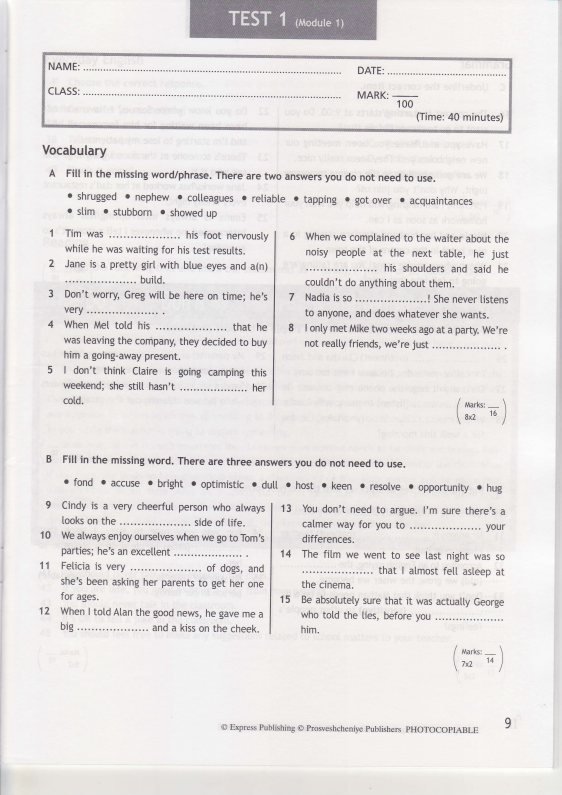 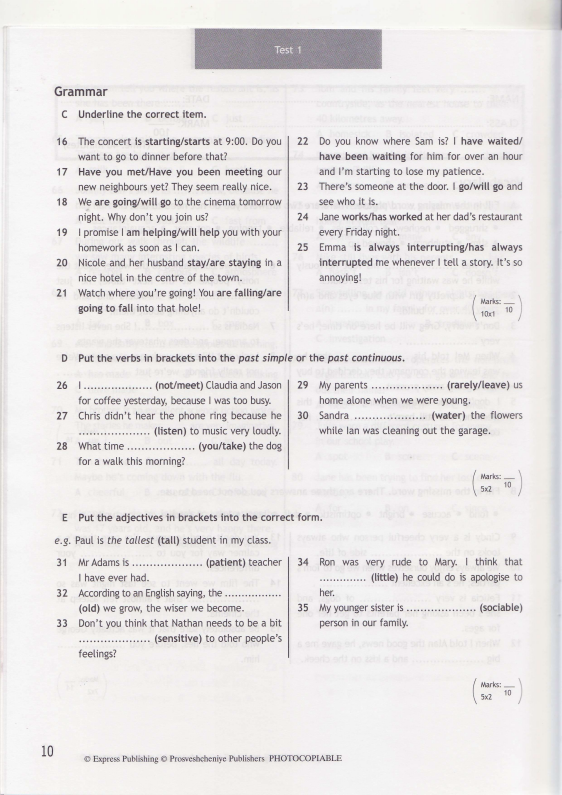 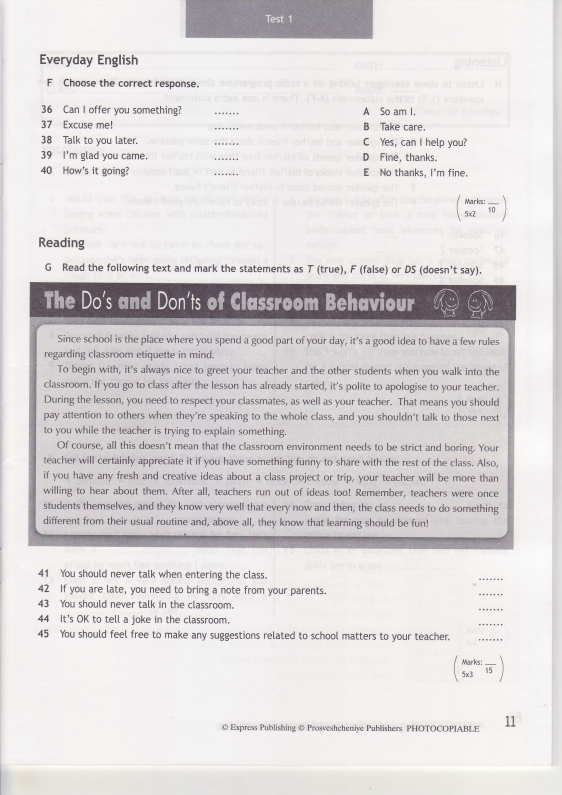 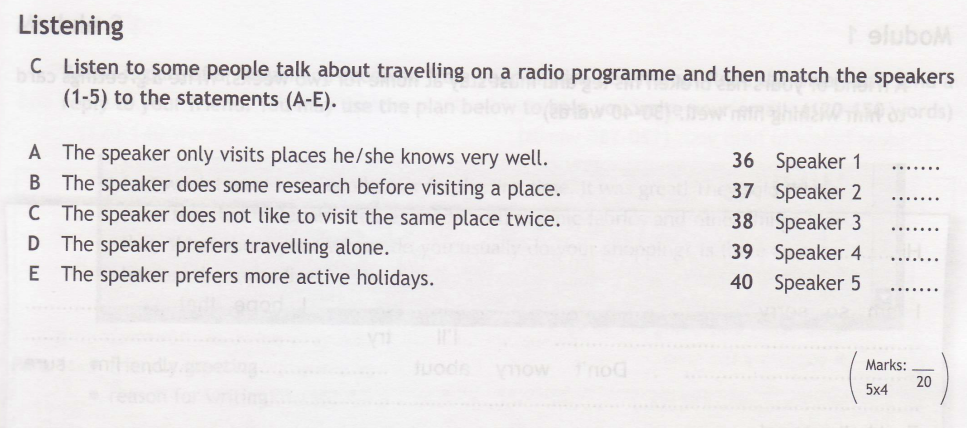 Writing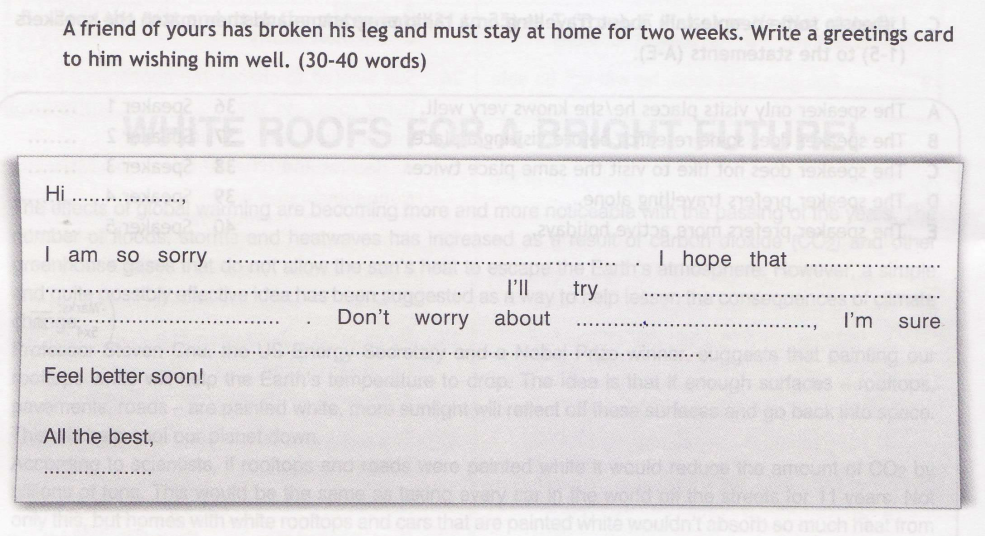 SpeakingВыберите фотографию и опишите её. (8-9 фраз) У вас есть полторы минуты на подготовку. План ответа поможет вам:Who is in the photoWhere  they are What he/she/they look(s) like What he/she/they is/are wearing What   he/she/they is/are doing Whether you like the picture or not, why 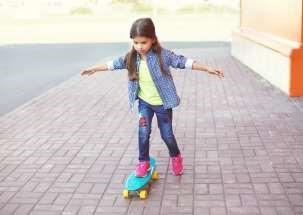 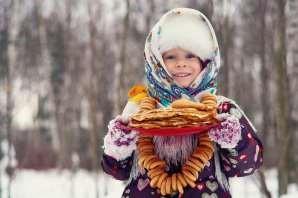 Раздел тестаЧисло заданийТип заданияУровень сложности заданияМаксимальный баллРаздел 1 (лексика)8КОБ16Раздел 2 (лексика)7КОБ14Раздел 3 (грамматика)10КОБ10Раздел 4 (грамматика)5КОП10Раздел 5 (грамматика)5КОБ10Раздел 6 (речевой этикет)5КОБ10Раздел 7 (чтение)5КОБ15Раздел 8 (аудирование)5КОБ15Раздел 9 (письмо)1РОБ10Раздел 10 (говорение)1РОП7Итого52117Отметка по пятибалльной шкале«2»«3»«4»«5»Баллы0–5051-7677-9899-117№ заданияОписание элементов содержания, проверяемыхв ходе тестаA, BУпотребление в письменной речи в их основном значении изученных лексических единиц (слов, словосочетаний, реплик-клише речевого этикета)C, D, EНавыки оперирования языковыми средствами в коммуникативно-значимом контексте. Грамматические формыраспознавать и употреблять в речи различные коммуникативные типы предложений: повествовательные (в утвердительной и отрицательной форме), вопросительные (общий, специальный, альтернативный и разделительный вопросы), побудительные (в утвердительной и отрицательной форме) и восклицательные;распознавать и употреблять в речи глаголы в наиболее употребительных временных формах действительного залога: Present Simple, Future Simple и Past Simple, Present и Past Continuous, Present Perfect, Present Perfect Continuous, Past Perfect Continuous;распознавать и употреблять в речи имена прилагательные в положительной, сравнительной и превосходной степенях, образованные по правилу, и исключения;распознавать и употреблять в речи прилагательные в правильном порядке;распознавать и употреблять в речи слова для определения количества исчисляемых и неисчисляемых существительных little/few, much/many, правильно употреблять в речи существительные, употребляющиеся только в единственном или множественном числе;правильно употреблять в речи артикли перед именами собственными;распознавать и употреблять в речи конструкции прилагательных со словами too/enough;распознавать и употреблять в речи глаголы в следующих формах страдательного залога: Present Simple Passive, Past Simple Passive;FУпотребление в устной и письменной речи в ситуациях формального и неформального общения основных норм речевого этикета, принятых в странах изучаемого языка;G Выборочное понимание нужной информации, представленной в явном и в неявном виде, в несложных аутентичных текстах, содержащих отдельные неизученные языковые явления.HВыборочное понимание необходимой/запрашиваемойинформации в несложных звучащих аутентичныхтекстахIписать личное письмо в ответ на письмо-стимул с употреблением формул речевого этикета, принятых в стране изучаемого языка: сообщать краткие сведения о себе и запрашивать аналогичную информацию о друге по переписке; выражать благодарность, извинения, просьбу; давать совет и т. д. (объемом 100–120 слов, включая адрес);писать небольшие письменные высказывания с опорой на образец/ план.JГоворение: построение связного монологического высказывания с опорой на зрительную наглядность и/или вербальные опоры (ключевые слова, план, вопросы) в рамках освоенной тематики;Взаимоотношения в семье и с друзьями. Общение с друзьями. Знакомство со сверстниками. Вежливое общение. Семейные праздники. Поздравление с праздниками. Возникновение конфликтов. Разрешение конфликтов.Внешность и характер человека (литературного персонажа).  Черты характера. Описание внешности. Внешность и внутренний мир.Досуг и увлечение современного подростка. Мода. Жизнь онлайн. Необычные увлечения. Занятия в свободное время. Компьютер.Здоровый образ жизни. Сбалансированное питание. Спорт. Спортивная символика.